PROYECTO GESTIÓN ESCOLAR DEL RIESGO DE DESASTRES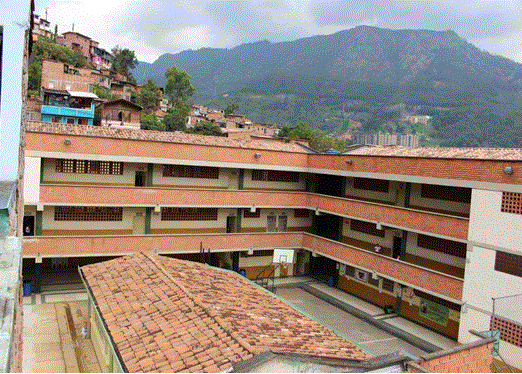 INTRODUCCIÓNEl presente proyecto está orientado a la comunidad educativa, la cual está conformada por estudiantes o educandos, educadores, padres de familia o acudientes de los estudiantes, egresados, directivos docentes y administradores escolares, con la finalidad del mejoramiento de las condiciones de seguridad en la institución educativa San Francisco de Asís.Con la formulación, actualización e implementación de este proyecto pedagógico se atiende la gestión del riesgo de desastres, entendida esta en las fases de conocimiento del riesgo, intervención del riesgo, preparación para la respuesta a emergencias, ejecución de la respuesta y preparación para la recuperación pos-desastre, asociados con los fenómenos de origen natural, socio-natural y tecnológico.El proyecto está organizada en cuatro capítulos, un primer capítulo que orienta jurídicamente la importancia y pertinencia de la gestión del riesgo de desastres en el contexto educativo, un segundo capítulo que delimita conceptualmente el proceso, un tercer capítulo que orienta la identificación y caracterización de escenarios de riesgo de la institución educativa y un cuarto capítulo que desarrolla elementos para la identificación de acciones tendientes a la reducción del riesgo y al manejo del desastre.CAPÍTULO 1MARCO LEGAL1.1. Normatividad internacional para Gestión del Riesgo de Desastres en entornos educativos1.2. Normatividad nacional para Gestión del Riesgo de Desastres en entornos educativos1.3. Normatividad municipal para Gestión del Riesgo de Desastres en entornos educativosCAPÍTULO 2MARCO CONCEPTUALEl marco conceptual se construye a partir de las definiciones más relevantes de la PolíticaNacional de Gestión del Riesgo de Desastres (Ley 1523 de 2012, Artículo 4), en las temáticas de Riesgo, Amenaza, Vulnerabilidad, Gestión del Riesgo y Capacidades.1. Adaptación: Comprende el ajuste de los sistemas naturales o humanos a los estímulos climáticos actuales o esperados o a sus efectos, con el fin de moderar perjuicios o explotar oportunidades beneficiosas, En el caso de los eventos hidrometeorológicos la Adaptación al Cambio Climático corresponde a la gestión del riesgo de desastres en la medida en que está encaminada a la reducción de la vulnerabilidad o al mejoramiento de la resiliencia en respuesta a los cambios observados o esperados del clima y su variabilidad. 2. Alerta: Estado que se declara con anterioridad a la manifestación de un evento peligroso, con base en el monitoreo del comportamiento del respectivo fenómeno, con el fin de que las entidades y la población involucrada activen procedimientos de acción previamente establecidos. 3. Amenaza: Peligro latente de que un evento físico de origen natural, o causado, o inducido por la acción humana de manera accidental, se presente con una severidad suficiente para causar pérdida de vidas, lesiones u otros impactos en la salud, así como también daños y pérdidas en los bienes, la infraestructura, los medios de sustento, la prestación de servicios y los recursos ambientales. 4. Análisis y evaluación del riesgo: Implica la consideración de las causas y fuentes del riesgo, sus consecuencias y la probabilidad de que dichas consecuencias puedan ocurrir. Es el modelo mediante el cual se relaciona la amenaza y la vulnerabilidad de los elementos expuestos, con el fin de determinar los posibles efectos sociales, económicos y ambientales y sus probabilidades. Se estima el valor de los daños y las pérdidas potenciales, y se compara con criterios de seguridad establecidos, con el propósito de definir tipos de intervención y alcance de la reducción del riesgo y preparación para la respuesta y recuperación. 5. Calamidad pública: Es el resultado que se desencadena de la manifestación de uno o varios eventos naturales o antropogénicos no intencionales que al encontrar condiciones propicias de vulnerabilidad en las personas, los bienes, la infraestructura, los medios de subsistencia, la prestación de servicios o los recursos ambientales, causa daños o pérdidas humanas, materiales, económicas o ambientales, generando una alteración intensa, grave y extendida en las condiciones normales de funcionamiento de la población, en el respectivo territorio, que exige al municipio, distrito o departamento ejecutar acciones de respuesta a la emergencia, rehabilitación y reconstrucción. 6. Cambio climático: Importante variación estadística en el estado medio del clima o en su variabilidad, que persiste durante un período prolongado (normalmente decenios o incluso más). El cambio climático se puede deber a procesos naturales internos o a cambios del forzamiento externo, o bien a cambios persistentes antropogénicos en la composición de la atmósfera o en el uso de las tierras. 7. Conocimiento del riesgo: Es el proceso de la gestión del riesgo compuesto por la identificación de escenarios de riesgo, el análisis y evaluación del riesgo, el monitoreo y seguimiento del riesgo y sus componentes y la comunicación para promover una mayor conciencia del mismo que alimenta los procesos de reducción del riesgo y de manejo de desastre. 8. Desastre: Es el resultado que se desencadena de la manifestación de uno o varios eventos naturales o antropogénicos no intencionales que al encontrar condiciones propicias de vulnerabilidad en las personas, los bienes, la infraestructura, los medios de subsistencia, la prestación de servicios o los recursos ambientales, causa daños o pérdidas humanas, materiales, económicas o ambientales, generando una alteración intensa, grave y extendida en las condiciones normales de funcionamiento de la sociedad, que exige del Estado y del sistema nacional ejecutar acciones de respuesta a la emergencia, rehabilitación y reconstrucción. 9. Emergencia: Situación caracterizada por la alteración o interrupción intensa y grave de las condiciones normales de funcionamiento u operación de una comunidad, causada por un evento adverso o por la inminencia del mismo, que obliga a una reacción inmediata y que requiere la respuesta de las instituciones del Estado, los medios de comunicación y de la comunidad en general. 10. Exposición (elementos expuestos): Se refiere a la presencia de personas, medios de subsistencia, servicios ambientales y recursos económicos y sociales, bienes culturales e infraestructura que por su localización pueden ser afectados por la manifestación de una amenaza. 11. Gestión del riesgo: Es el proceso social de planeación, ejecución, seguimiento y evaluación de políticas y acciones permanentes para el conocimiento del riesgo y promoción de una mayor conciencia del mismo, impedir o evitar que se genere, reducirlo o controlarlo cuando ya existe y para prepararse y manejar las situaciones de desastre, así como para la posterior recuperación, entiéndase: rehabilitación y reconstrucción. Estas acciones tienen el propósito explícito de contribuir a la seguridad, el bienestar y calidad de vida de las personas y al desarrollo sostenible. 12. Intervención: Corresponde al tratamiento del riesgo mediante la modificación intencional de las características de un fenómeno con el fin de reducir la amenaza que representa o de modificar las características intrínsecas de un elemento expuesto con el fin de reducir su vulnerabilidad. 13. Intervención correctiva: Proceso cuyo objetivo es reducir el nivel de riesgo existente en la sociedad a través de acciones de mitigación, en el sentido de disminuir o reducir las condiciones de amenaza, cuando sea posible, y la vulnerabilidad de los elementos expuestos. 14. Intervención prospectiva: Proceso cuyo objetivo es garantizar que no surjan nuevas situaciones de riesgo a través de acciones de prevención, impidiendo que los elementos expuestos sean vulnerables o que lleguen a estar expuestos ante posibles eventos peligrosos. Su objetivo último es evitar nuevo riesgo y la necesidad de intervenciones correctivas en el futuro. La intervención prospectiva se realiza primordialmente a través de la planificación ambiental sostenible, el ordenamiento territorial, la planificación sectorial, la regulación y las especificaciones técnicas, los estudios de prefactibilidad y diseño adecuados, el control y seguimiento y en general todos aquellos mecanismos que contribuyan de manera anticipada a la localización, construcción y funcionamiento seguro de la infraestructura, los bienes y la población. 15. Manejo de desastres: Es el proceso de la gestión del riesgo compuesto por la preparación para la respuesta a emergencias, la preparación para la recuperación posdesastre, la ejecución de dicha respuesta y la ejecución de la respectiva recuperación, entiéndase: rehabilitación y recuperación. 16. Mitigación del riesgo: Medidas de intervención prescriptiva o correctiva dirigidas a reducir o disminuir los daños y pérdidas que se puedan presentar a través de reglamentos de seguridad y proyectos de inversión pública o privada cuyo objetivo es reducir las condiciones de amenaza, cuando sea posible, y la vulnerabilidad existente. 17. Preparación: Es el conjunto de acciones principalmente de coordinación, sistemas de alerta, capacitación, equipamiento, centros de reserva y albergues y entrenamiento, con el propósito de optimizar la ejecución de los diferentes servicios básicos de respuesta, como accesibilidad y transporte, telecomunicaciones, evaluación de daños y análisis de necesidades, salud y saneamiento básico, búsqueda y rescate, extinción de incendios y manejo de materiales peligrosos, albergues y alimentación, servicios públicos, seguridad y convivencia, aspectos financieros y legales, información pública y el manejo general de la respuesta, entre otros. 18. Prevención de riesgo: Medidas y acciones de intervención restrictiva o prospectiva dispuestas con anticipación con el fin de evitar que se genere riesgo. Puede enfocarse a evitar o neutralizar la amenaza o la exposición y la vulnerabilidad ante la misma en forma definitiva para impedir que se genere nuevo riesgo. Los instrumentos esenciales de la prevención son aquellos previstos en la planificación, la inversión pública y el ordenamiento ambiental territorial, que tienen como objetivo reglamentar el uso y la ocupación del suelo de forma segura y sostenible. 19. Protección financiera: Mecanismos o instrumentos financieros de retención intencional o transferencia del riesgo que se establecen en forma ex ante con el fin de acceder de manera ex post a recursos económicos oportunos para la atención de emergencias y la recuperación. 20. Recuperación: Son las acciones para el restablecimiento de las condiciones normales de vida mediante la rehabilitación, reparación o reconstrucción del área afectada, los bienes y servicios interrumpidos o deteriorados y el restablecimiento e impulso del desarrollo económico y social de la comunidad. La recuperación tiene como propósito central evitar la reproducción de las condiciones de riesgo preexistentes en el área o sector afectado. 21. Reducción del riesgo: Es el proceso de la gestión del riesgo, está compuesto por la intervención dirigida a modificar o disminuir las condiciones de riesgo existentes, entiéndase: mitigación del riesgo y a evitar nuevo riesgo en el territorio, entiéndase: prevención del riesgo. Son medidas de mitigación y prevención que se adoptan con antelación para reducir la amenaza, la exposición y disminuir la vulnerabilidad de las personas, los medios de subsistencia, los bienes, la infraestructura y los recursos ambientales, para evitar o minimizar los daños y pérdidas en caso de producirse los eventos físicos peligrosos. La reducción del riesgo la componen la intervención correctiva del riesgo existente, la intervención prospectiva de nuevo riesgo y la protección financiera. 22. Reglamentación prescriptiva: Disposiciones cuyo objetivo es determinar en forma explícita exigencias mínimas de seguridad en elementos que están o van a estar expuestos en áreas propensas a eventos peligrosos con el fin de preestablecer el nivel de riesgo aceptable en dichas áreas. 23. Reglamentación restrictiva: Disposiciones cuyo objetivo es evitar la configuración de nuevo riesgo mediante la prohibición taxativa de la ocupación permanente de áreas expuestas y propensas a eventos peligrosos. Es fundamental para la planificación ambiental y territorial sostenible. 24. Respuesta: Ejecución de las actividades necesarias para la atención de la emergencia como accesibilidad y transporte, telecomunicaciones, evaluación de daños y análisis de necesidades, salud y saneamiento básico, búsqueda y rescate, extinción de incendios y manejo de materiales peligrosos, albergues y alimentación, servicios públicos, seguridad y convivencia, aspectos financieros y legales, información pública y el manejo general de la respuesta, entre otros. La efectividad de la respuesta depende de la calidad de preparación. 25. Riesgo de desastres: Corresponde a los daños o pérdidas potenciales que pueden presentarse debido a los eventos físicos peligrosos de origen natural, socio-natural tecnológico, biosanitario o humano no intencional, en un período de tiempo específico y que son determinados por la vulnerabilidad de los elementos expuestos; por consiguiente el riesgo de desastres se deriva de la combinación de la amenaza y la vulnerabilidad. 26. Seguridad territorial: La seguridad territorial se refiere a la sostenibilidad de las relaciones entre la dinámica de la naturaleza y la dinámica de las comunidades en un territorio en particular. Este concepto incluye las nociones de seguridad alimentaria, seguridad jurídica o institucional, seguridad económica, seguridad ecológica y seguridad social. 27. Vulnerabilidad: Susceptibilidad o fragilidad física, económica, social, ambiental o institucional que tiene una comunidad de ser afectada o de sufrir efectos adversos en caso de que un evento físico peligroso se presente. Corresponde a la predisposición a sufrir pérdidas o daños de los seres humanos y sus medios de subsistencia, así como de sus sistemas físicos, sociales, económicos y de apoyo que pueden ser afectados por eventos físicos peligrosos. CAPÍTULO 3IDENTIFICACIÓN Y CARACTERIZACIÓN DE ESCENARIOS DE RIESGO DE LA INSTITUCIÓNFormulario 1 – Presentación e Identificación de la Institución EducativaFormulario 2 –Objetivos y Políticas de Gestión del RiesgoFormulario 3 -Ambiente natural de la institución educativaFormulario 4 -Ambiente social de la institución educativaFormulario 5 -Ambiente construido de la institución educativa y sus alrededoresAnálisis de vulnerabilidad institucional 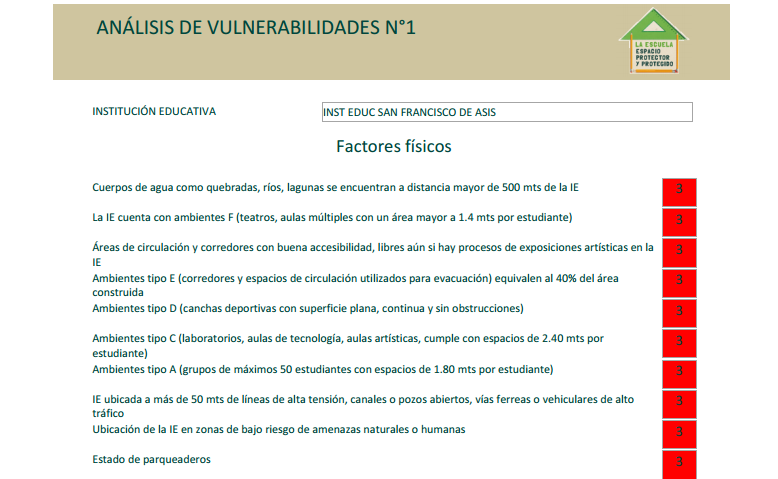 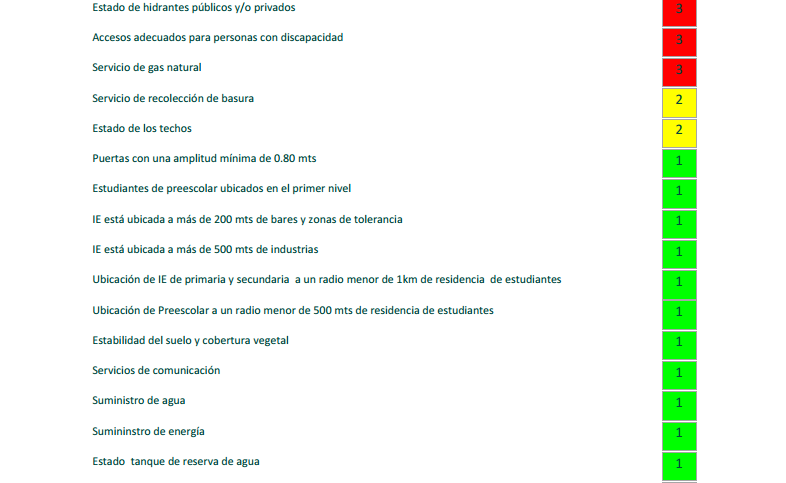 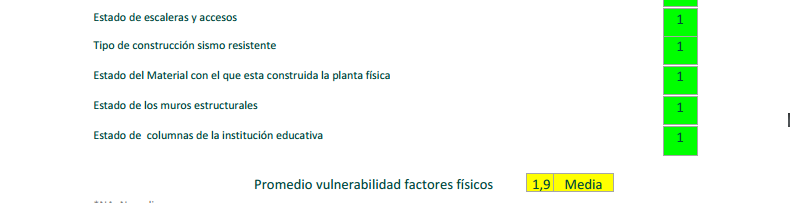 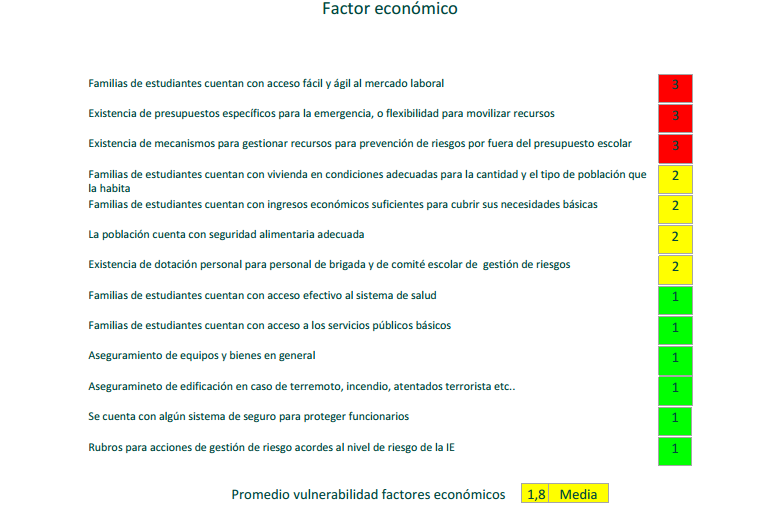 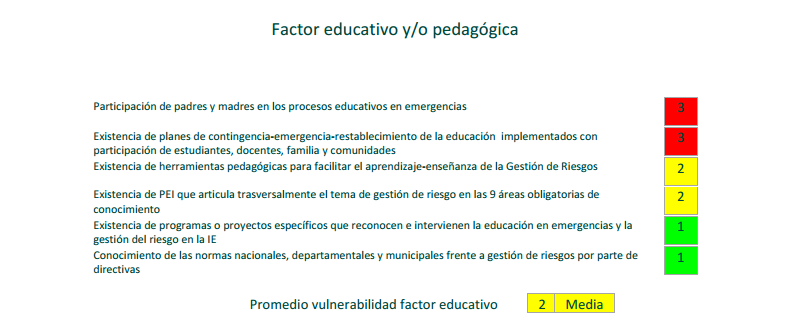 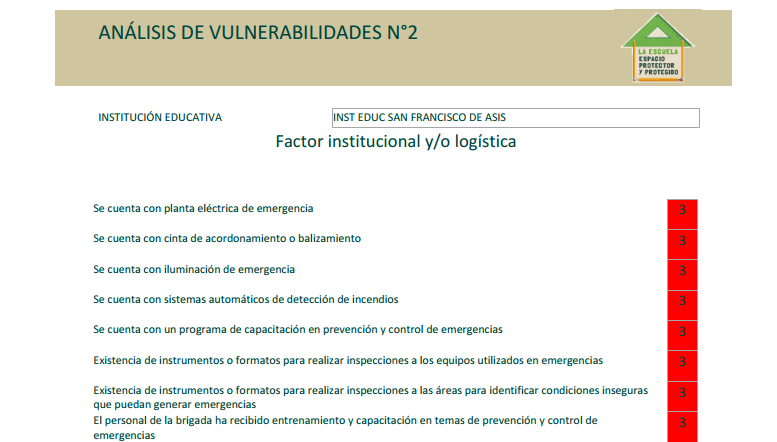 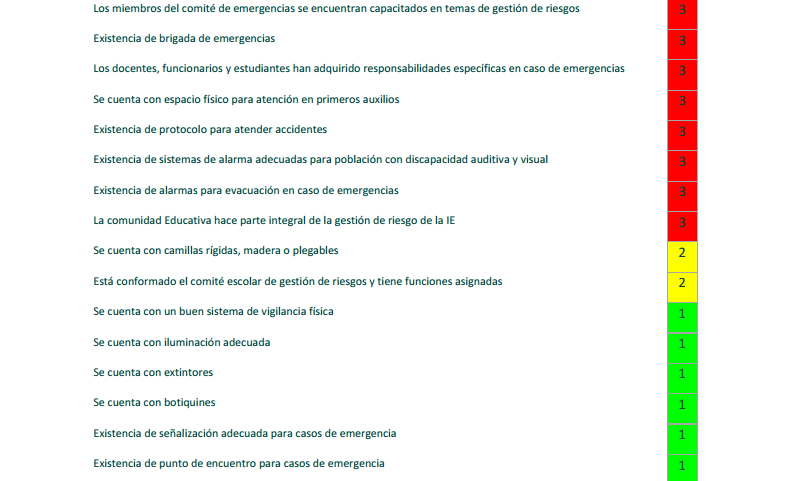 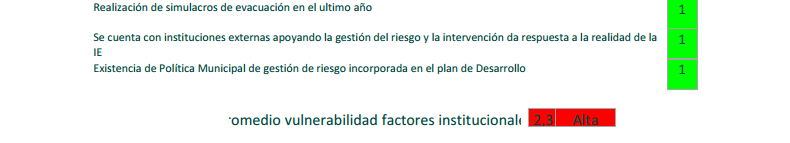 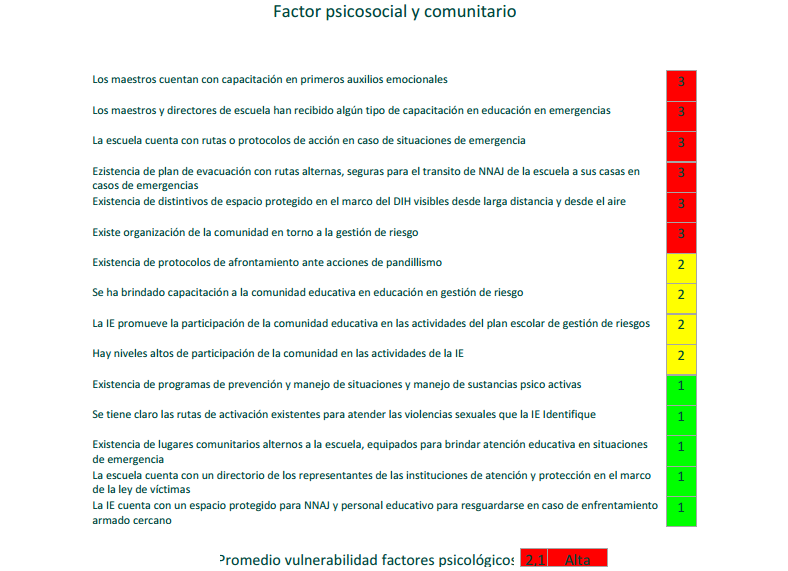 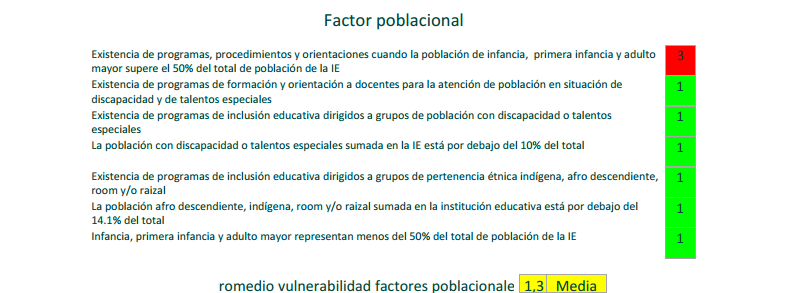 ANÁLISIS DE AMENAZAS 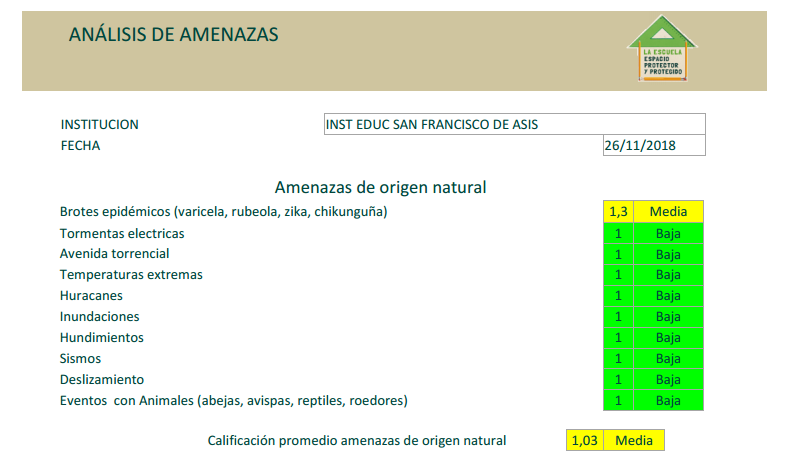 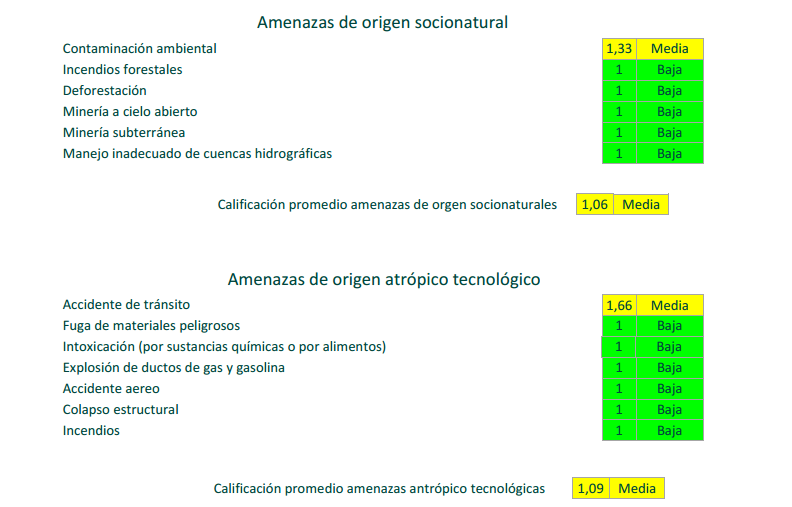 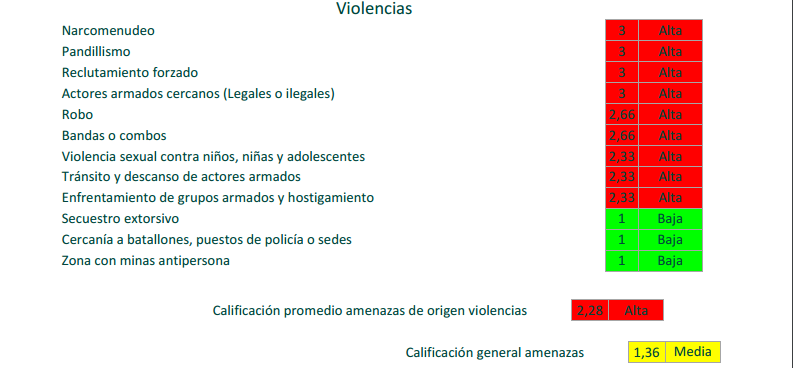 CAPÍTULO 4IDENTIFICACIÓN DE ACCIONES TENDIENTES A LA REDUCCIÓN DEL RIESGO Y AL MANEJO DEL DESASTRE4.1. Preparativos para la respuesta y manejo del desastreFormulario PR 1 – Definición de Servicios de respuesta a emergenciasFormulario PR 2 -Organización para la respuesta a emergencias (comité educativo de prevención y atención de desastres)Formulario PR 3 – Directorio de servicios externos de respuesta a emergenciasFormulario PR 4 - Necesidades de capacitación para la respuestaFormulario PR 5 - Equipamiento contra incendiosFormulario PR 6 - Equipamiento para primeros auxiliosFormulario PR 7 – Necesidades de señalizaciónFormulario PR 8 – Necesidades del sistema de alarmaFormulario PR 9 – ComunicaciónFormulario ER 1 – Procedimiento básico de respuesta a emergencias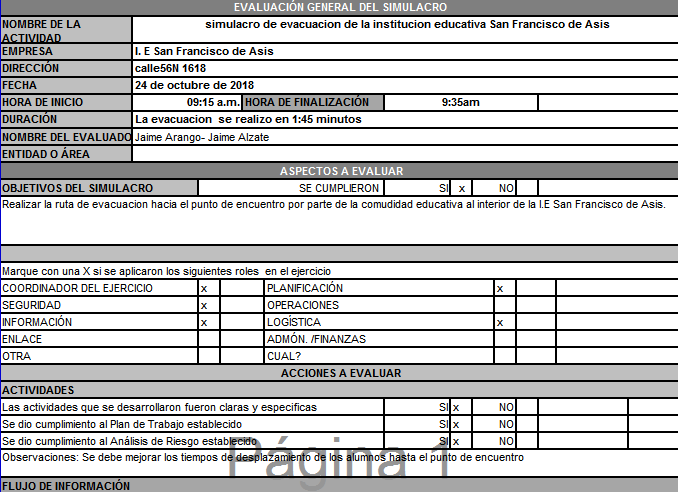 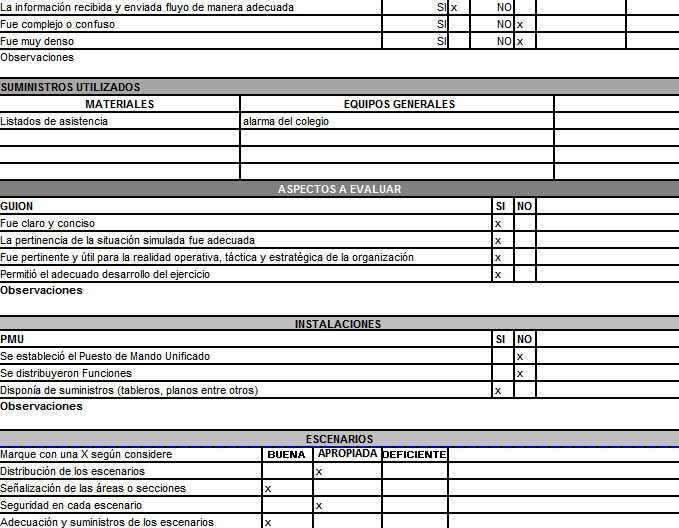 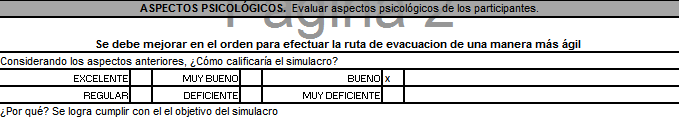 BIBLIOGRAFÍAGuía Metodológica para la elaboración del Proyecto Educativo de Gestión del Riesgo de Desastres en el Municipio de MedellínANEXO 1Planos de la planta de la institución educativaPlano primer piso 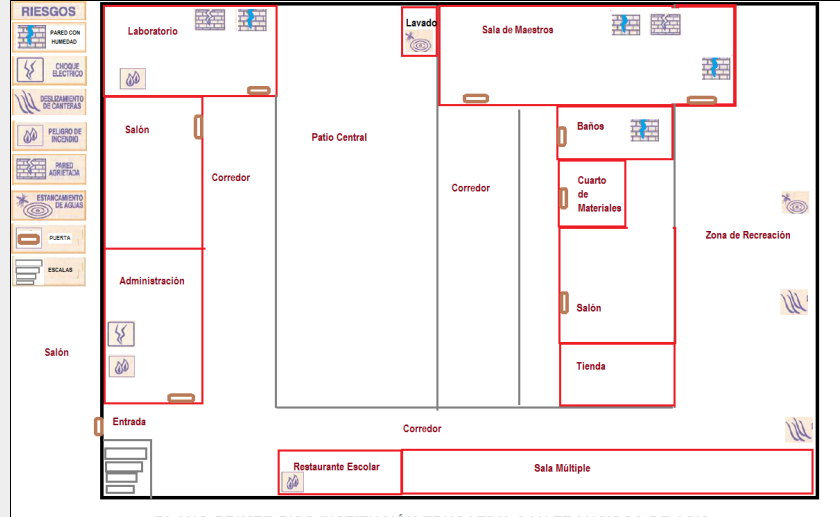 Figura 5.  Plano del primer piso de la Institución Educativa San Francisco de Asís. Fuente: Ríos Zapata, J.D y Ríos Ochoa, L (2012)Plano segundo piso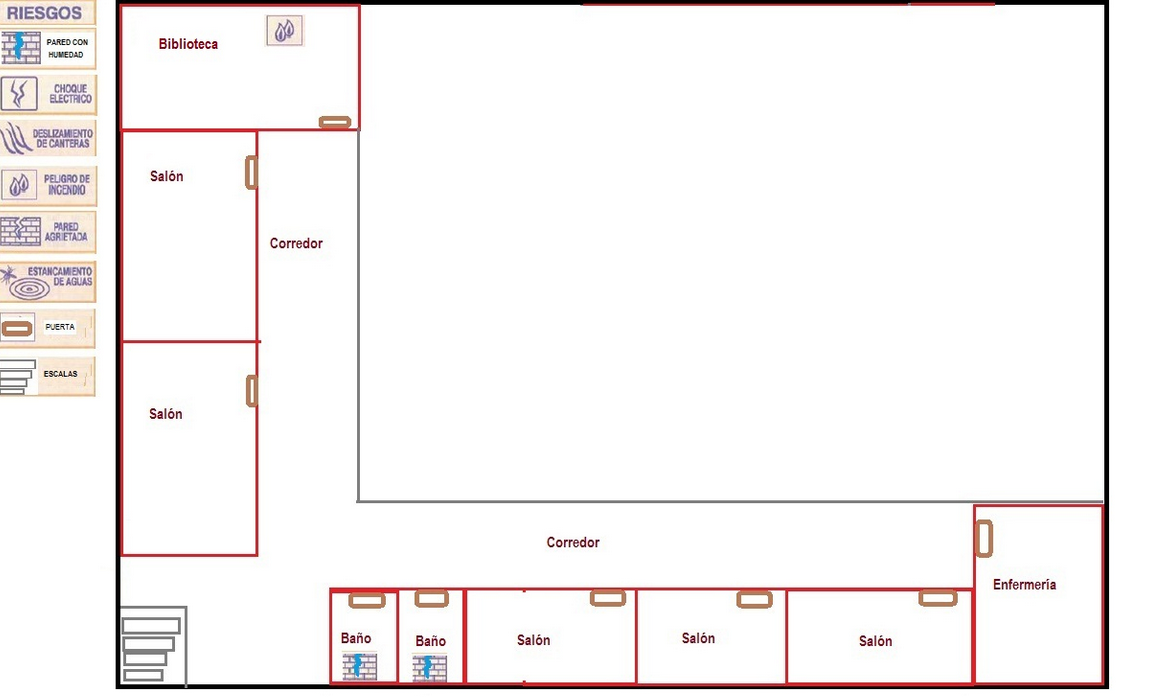 Figura 6.  Plano del segundo piso de la Institución Educativa San Francisco de Asís. Fuente: Ríos Zapata, J.D y Ríos Ochoa, L (2012) Planos tercer piso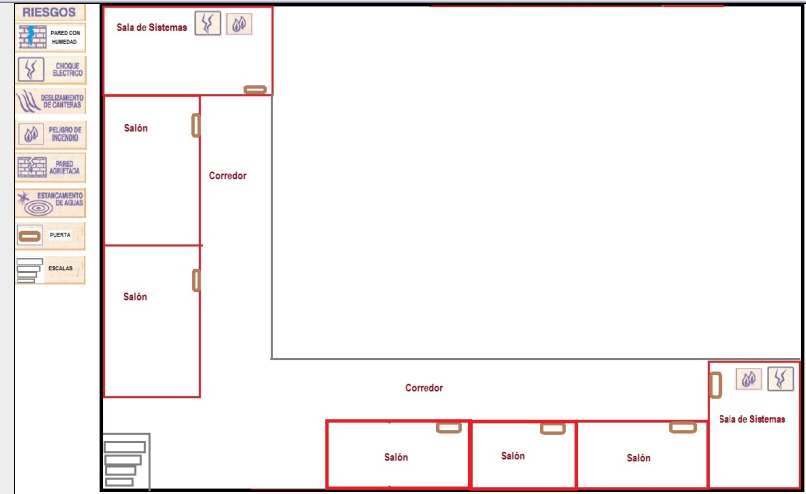 Figura 7.  Plano del tercer piso de la Institución Educativa San Francisco de Asís. Fuente: Ríos Zapata, J.D y Ríos Ochoa, L (2012)CRONOGRAMA PRIMER SEMESTRE DE 2018ORDEN INTERNACIONALORDEN INTERNACIONALORDEN INTERNACIONALTIPOOBJETIVORELACIÓN CON EL SECTOR EDUCATIV OTratado internacional.Firmado yadoptado porColombiaEl Marco de Sendai para la Reducción del Riesgo deDesastres 2015-2030 se adoptó en la tercera ConferenciaMundial de las Naciones Unidascelebrada en Sendai (Japón) el18 de marzo de 2015Cuarta meta “Reducir considerablemente losdaños causados por los desastres en lasinfraestructuras vitales y la interrupción de losservicios básicos, como las instalaciones desalud y educativas, incluso desarrollando su resiliencia para 2030”Comprensión de los impactos de los desastres en el sector educativo.Promover la incorporación de los conocimientos sobre el riesgo de desastres, incluida la prevención, mitigación, preparación, respuesta, recuperación y rehabilitación en casos de desastre, en la educación académica y no académica, en la educación cívica a todos los niveles y en la educación y formación profesional.Promover la resiliencia de la infraestructura …educativaORDEN NACIONALORDEN NACIONALORDEN NACIONALTIPOOBJETIVORELACIÓN CON EL SECTOR EDUCATIVOConstituciónConstitución Política deColombiaArtículos 44 y 45 (la educación derechofundamental de los niños y adolescentes)Ley 1523 de2014Por la cual se adopta la política nacional degestión del riesgode desastres y seestablece el Sistema Nacional de Gestión delRiesgo de Desastres y se dictan otrasdisposicionesArtículo 2°. De la responsabilidad. La gestión del riesgo es responsabilidad de todas las autoridades y de los habitantes del territorio colombiano.En cumplimiento de esta responsabilidad, lasentidades públicas, privadas y comunitariasdesarrollarán y ejecutarán los procesos de gestión del riesgo, entiéndase: conocimiento del riesgo, reducción del riesgo y manejo de desastres, en el marco de sus competencias, su ámbito de actuación y su jurisdicción, como componentes del Sistema Nacional de Gestión del Riesgo de Desastres.Ley Estatutaria1618 de 2013"Por medio de la cual se establecen las disposiciones para garantizar el pleno ejercicio de los derechos de las personas condiscapacidad"Plantea las medidas para la garantía del ejercicioefectivo de los derechos de las personas condiscapacidad:Artículo 7. Derechos de los niños y niñas con discapacidad.Artículo 11. Derecho a la educación.Artículo 14. Acceso y accesibilidad.Ley 1145 de2007“Por medio de la cual se organiza el Sistema Nacional de Discapacidad”Se convoca la participación del sector educativo en la conformación de los comités territoriales de discapacidad Artículo 16.Ley 1098 de2006Por la cual se expide el Código de la Infancia y la AdolescenciaArtículo 3. Sujetos titulares de derechos.Artículo 7. Protección integral.Artículo 41. Obligaciones del estado: 27. Prestarespecial atención a los niños, las niñas y losadolescentes que se encuentren en situación deriesgo, vulneración o emergenciaLey 115 de1994Por la cual se expide la Ley General de EducaciónArtículo 5. Fines de la educación. 10. Laadquisición de una conciencia para la conservación, protección y mejoramiento del medio ambiente, de la calidad de la vida, del uso racional de los recursos naturales, de la prevención de desastres, dentro de una cultura ecológica y del riesgo y de la defensa del patrimonio cultural de la Nación.Ley 1549 de2012Por medio de la cualse fortalece lainstitucionalización de la política nacional deeducación ambientaly su incorporaciónefectiva en eldesarrollo territorialArtículo 8°. Los Proyectos Ambientales Escolares(PRAE). Estos proyectos, de acuerdo a comoestán concebidos en la política, incorporarán alas dinámicas curriculares de losestablecimientos educativos, de maneratransversal, problemas ambientales relacionadoscon los diagnósticos de sus contextosparticulares, tales como, cambio climático,biodiversidad, agua, manejo de suelo, gestión delriesgo y …DecretoNacional 1860 de 1994Por el cual se reglamenta parcialmente la Ley115 de 1994 en losAspectos pedagógicos y organizativos generalesArtículo 36. El proyecto pedagógico es una actividad dentro del plan de estudios, que de manera planificada ejercita al educando en la solución de problemas cotidianos, seleccionados por tener relación directa con el entorno social, cultural, científico y tecnológico del alumno.Cumple la función de correlacionar, integrar yhacer activos los conocimientos, habilidades,destrezas, actitudes y valores logrados en eldesarrollo de diversas áreas, así como de laexperiencia acumuladaLa enseñanza prevista en el artículo 14 de la Ley115 de 1994, se cumplirá bajo la modalidad deproyectos pedagógicosDecretoNacional 1743 de 1994Por el cual se instituye el Proyecto de Educación Ambiental para todos los niveles de educación formalArtículo 2. Principios rectores. La educación ambiental deberá tener en cuenta los principios de interculturalidad, formación en valores, regionalización, de interdisciplinariedad y participación y formación para la democracia, la gestión y la resolución de problemas. Debe estar presente en todos los componentes del currículo.ResoluciónNacional 7550 de 1994Por la cual se regulan las actuaciones delsistema educativonacional en laprevención deemergencias y desastresArtículo 1. Impulsar a través de las secretarías de educación a nivel departamental y municipal, acciones para incorporar la prevención y atención de desastres dentro del proyecto educativo institucional…Artículo 3. Solicitar a los establecimientos educativos, la creación y desarrollo de un proyecto de prevención y atención de emergencias y desastres…DirectivaMinisterial N°13 de 1992Responsabilidades del sistema educativo como integrante del Sistema Nacional para la Prevención y Atención de DesastresIncorporar la prevención de desastres en la educación y crear conciencia ambiental.Programa de prevención de desastresDirectivasMinisterial N°12 de 2009 y N°16 de 2011Continuidad de laPrestación del servicio educativo en situaciones de emergenciaLas secretarías de educación de las entidadesterritoriales certificadas deben participar en loscomités regionales y locales para la prevención yatención de desastres (CREPAD y CLOPAD) para desarrollar planes locales de emergencia ycontingenciasDecretoÚnico 1075de 2015Por medio del cualse expide el DecretoÚnico Reglamentario del Sector EducaciónConservan especial importancia sus artículos233141; 233142;233163;233151;233171, los cuales se refieren en su orden al Proyecto Educativo Institucional; adopción del Proyecto Educativo Institucional; los Proyectos Pedagógicos; Comunidad Educativa y la utilización adicional de las instalaciones escolares, todo esto en la educación formal regular o de adultosDecretoNacional 4147 de 2011Se creó la UnidadNacional para la Gestión del Riesgo de Desastres UNGRDLa Unidad Nacional para la Gestión del Riesgo deDesastres UNGRD, dentro de sus finalidadescontempla el fomento del diseño e implementación de medidas prospectivas, dentro de las cuales se encuentra el sector educativoDecreto 1072 de 2015Por medio del cualse expide el DecretoÚnico Reglamentario del Sector TrabajoARTÍCULO 2.2.4.6.25. Plan de Prevención, preparación y respuesta ante emergenciasReglamentode ConstruccionesSismo ResistentesNSR-10Establecer los aspectos técnicos que rigen a losProcesos constructivos, para reducir los riesgosde los elementosexpuestos ante un sismoLos establecimientos educativos construidos totalo parcialmente durante el tiempo posterior a lanorma, deben cumplirla a cabalidad, con el fin dereducir el riesgo de los elementos expuestos ante un sismoNormaTécnicaColombiana.NTC 4595Planeamiento y Diseño de Instalaciones yAmbientes EscolaresEsta norma establece los requisitos para el planeamiento y diseño físico-espacial de nuevas instalaciones escolares, orientado a mejorar la calidad del servicio educativo en armonía con las condiciones locales, regionales y nacionales.Adicionalmente, puede ser utilizada para laevaluación y adaptación de las instalacionesescolares existentesORDEN MUNICIPALORDEN MUNICIPALORDEN MUNICIPALTIPOOBJETIVORELACIÓN CON EL SECTOR EDUCATIVODecretoMunicipal 438 de 1999Por medio del cual seestablece laobligatoriedad de laconformación deComités Educativos dePrevención y Atenciónde Desastres en losestablecimientoseducativos públicos yprivados del Municipiode Medellín y se dictanotras disposicionesTodo su articuladoAcuerdo 086 de2009“Por medio del cual seadopta la Políticapública en discapacidad para el municipio de Medellín”Artículo 6°. 2.1 Inclusión Educativa - AccesibilidadEl AcuerdoMunicipal 59 de2011Medellín por medio delcual se crea elDepartamentoAdministrativo deGestión del Riesgo deEmergencias yDesastres – DAGRDEl Departamento Administrativo de Gestión delRiesgo de Desastres Dagrd incorpora a los Comités Escolares de Prevención y atención de Desastres, dentro de las instancias sociales de este departamentoEl DecretoMunicipal No. 021 de 2013Por medio del cual, elAlcalde de Medellínconforma y organiza elConsejo Municipal deGestión del Riesgo deDesastres del Municipio de MedellínÓrgano multisectorial, el cual dentro de suscomisiones asesoras se encuentra la comisiónde EducaciónEl DecretoMunicipal 1240 de 2015Por medio del cual seestablece el SistemaMunicipal de Gestióndel Riesgo de DesastresCreándose en este acto administrativo, en suArtículo 17, la Comisión de Educación para laGestión del Riesgo de Desastres, la cual debe ser liderada y coordinada por la Secretaría deEducación de MedellínPRESENTACIÓN E IDENTIFICACIÓN  DE LA INSTITUCIÓN EDUCATIVAPRESENTACIÓN E IDENTIFICACIÓN  DE LA INSTITUCIÓN EDUCATIVAPRESENTACIÓN E IDENTIFICACIÓN  DE LA INSTITUCIÓN EDUCATIVAPRESENTACIÓN E IDENTIFICACIÓN  DE LA INSTITUCIÓN EDUCATIVAPRESENTACIÓN E IDENTIFICACIÓN  DE LA INSTITUCIÓN EDUCATIVAPRESENTACIÓN E IDENTIFICACIÓN  DE LA INSTITUCIÓN EDUCATIVAPRESENTACIÓN E IDENTIFICACIÓN  DE LA INSTITUCIÓN EDUCATIVANOMBRE DE LA INSTITUCIÓN EDUCATIVANOMBRE DE LA INSTITUCIÓN EDUCATIVANOMBRE DE LA INSTITUCIÓN EDUCATIVANOMBRE DE LA INSTITUCIÓN EDUCATIVANOMBRE DE LA INSTITUCIÓN EDUCATIVANOMBRE DE LA INSTITUCIÓN EDUCATIVANOMBRE DE LA INSTITUCIÓN EDUCATIVAI.E. SAN FRANCISCO DE ASISI.E. SAN FRANCISCO DE ASISI.E. SAN FRANCISCO DE ASISI.E. SAN FRANCISCO DE ASISI.E. SAN FRANCISCO DE ASISI.E. SAN FRANCISCO DE ASISI.E. SAN FRANCISCO DE ASISSEDE DONDE FUNCIONASEDE DONDE FUNCIONAJORNADAJORNADAJORNADAJORNADAJORNADAI.E. SAN FRANCISCO DE ASISI.E. SAN FRANCISCO DE ASISMAÑANAMAÑANAMAÑANATARDETARDEDEPARTAMENTODEPARTAMENTOMUNICIPIOMUNICIPIOMUNICIPIOBARRIO BARRIO ANTIOQUIAANTIOQUIAMEDELLINMEDELLINMEDELLINVILLATINAVILLATINADIRECCIÓN: DIRECCIÓN: TELÉFONOS TELÉFONOS TELÉFONOS SITIO WEB Y CORREO ELECTRÓNICO SITIO WEB Y CORREO ELECTRÓNICO CALLE 56 Nº 16-18CALLE 56 Nº 16-18269052026905202690520www.iesanfranciscodeasis.edu.coie.sanfranciscodeasi@medellin.gov.cowww.iesanfranciscodeasis.edu.coie.sanfranciscodeasi@medellin.gov.coRECTOR (A) RECTOR (A) COORDINADORES (AS) COORDINADORES (AS) COORDINADORES (AS) Carácter de la IE Carácter de la IE FLOR DEISI  AGUDELOFLOR DEISI  AGUDELOCARLOS MARIO GUTIERREZ OSCAR HUMBERTO VARGASCARLOS MARIO GUTIERREZ OSCAR HUMBERTO VARGASCARLOS MARIO GUTIERREZ OSCAR HUMBERTO VARGASPública  X Privada __Pública  X Privada __GRUPO DE FORMULACIÓNGRUPO DE FORMULACIÓNGRUPO DE FORMULACIÓNGRUPO DE FORMULACIÓNGRUPO DE FORMULACIÓNGRUPO DE FORMULACIÓNGRUPO DE FORMULACIÓNN° DE ESTUDIANTES: 897N° DE DOCENTES: 28N° DE DOCENTES: 28N° DIRECTIVOS: 3N° ADMINISTRATIVOS: 5N° ADMINISTRATIVOS: 5N° PERSONAL DE APOYO: 6NOTA: Personas con discapacidad visual:Personas con discapacidad auditiva:Personas con discapacidad intelectual-psicológica o física:NOTA: Personas con discapacidad visual:Personas con discapacidad auditiva:Personas con discapacidad intelectual-psicológica o física:NOTA: Personas con discapacidad visual:Personas con discapacidad auditiva:Personas con discapacidad intelectual-psicológica o física:NOTA: Personas con discapacidad visual:Personas con discapacidad auditiva:Personas con discapacidad intelectual-psicológica o física:NOTA: Personas con discapacidad visual:Personas con discapacidad auditiva:Personas con discapacidad intelectual-psicológica o física:NOTA: Personas con discapacidad visual:Personas con discapacidad auditiva:Personas con discapacidad intelectual-psicológica o física:NOTA: Personas con discapacidad visual:Personas con discapacidad auditiva:Personas con discapacidad intelectual-psicológica o física:OBJETIVOS Y POLÍTICAS DE GESTIÓN DEL RIESGOObjetivosObjetivo general: Definir las acciones a futuro a seguir en eventos que generen riesgos con el fin de actuar y garantizar la integridad física de los miembros de la comunidad educativa.Objetivos específicosIdentificar las posibles amenazas a la que esta expuesta la institución educativa san francisco de asísDeterminar el plan de acción para afrontar o minimizar los riesgos por fenómenos amenazantes.Preparar la comunidad educativa para la prevención de desastres y fortalecer su capacidad de respuestas ante una emergencia.PolíticasPolítica Nacional de Gestión del Riesgo de Desastre (Ley 1523/2012)Artículo 2°. De la responsabilidad. La gestión del riesgo es responsabilidad de todas las autoridades y de los habitantes del territorio colombiano.Política Nacional de Educación Ambiental (2002).La educación para la gestión del riesgo desde la perspectiva ambiental debe formar en la comprensión de las dinámicas territoriales, del daño (consecuencias, impactos) que genera la relación entre factores amenazantes y capacidades (sociales e institucionales), desde una perspectiva de desarrollo local.Política institucionalEn la Institución Educativa San Francisco de Asís, se promueve el respeto por la diversidad, para lo cual se tiene en cuenta el marco legal que soporta su atención. Buscando favorecer desde la atención a la diversidad el respeto por la diferencia y el establecimiento de prácticas desde la educación inclusiva, partiendo de que la inclusión significa atender con calidad y equidad a las necesidades comunes y específicas que presentan los estudiantes.Inculcar la adquisición de una conciencia para la conservación, protección y mejoramiento del medio ambiente, de la calidad de vida, del uso racional de los recursos naturales, de la prevención de desastres, dentro de una cultura ecológica y del riesgo.CARACTERIZACIÓN DEL AMBIENTE NATURAL EN EL QUE SE ENCUENTRA LA INSTITUCIÓN EDUCATIVAIdentificación de las características naturales del territorio (Ambientes físico y biológico)Relieve, clima, cuerpos de agua, aspectos de la geología, meteorología, ecosistemas, etc.1) Deslizamientos de tierras por las continuas edificaciones alrededor del cerro pan de azúcar, donde se ha modificado su entorno por las continuas quemas en tiempos de verano y de pronto la tala de árboles nativos de la zona.2) Los asentamientos humanos en zonas susceptibles a deslizamientos y la continua extracción de tierras para la construcción de vivienda sin las normas antisísmica ha hecho que quede desprotegido las laderas del cerro y esto desencadenaría una catástrofe que traería pérdidas  humanas, daño en infraestructuras, Pérdidas materiales y afectación emocional. Esta zona también es propensa  a los sismos por el sistema montañoso en que se encuentra dejando daños por costos superiores y pérdidas humanas.3) Los incendios ocasionados por sismos o actividad humana. En la institución existen puntos de almacenamiento de papelería, biblioteca, archivos y aparatos tecnológicos.Y la huida colectiva por la cantidad de estudiantes ya que solo existe una sola salida de emergencia y esta ocurriría por un sismo o deslizamiento de tierras o incendio.CARACTERIZACIÓN DEL AMBIENTE SOCIAL Y ECONÓMICO DE LA INSTITUCIÓN EDUCATIVACaracterización de los aspectos sociales, económicos de la comunidad escolar y aledaña a la institución educativaDescripción de la población escolar y de las zonas aledañas, cultura, actividades económicas, niveles de ingreso y formas de organización.La Institución Educativa San Francisco de Asís está ubicada en la comuna 8,  hace parte de la zona centro oriental de la ciudad de Medellín. Limita al oriente con el corregimiento de Santa Elena, al sur con la comuna 9, al occidente con la comuna 10 y al noroccidente con la comuna 3, según el decreto 346 del 2000, de actualización de sus límites y conformación barrial. Los habitantes pertenecen a los estratos 1, 2, 3; se dedican a labores como taxistas, conductores de buses, recicladores, empleados de servicios entre otros. Predomina el desempleo o empleo informal como causa principal de pandillismo, drogadicción,  madre solterismo entre otros.El barrio es receptor de población  por situación de desplazamientos por violencia.Específicamente esta Institución, está ubicada en la calle 56 Nº 16-18 del barrio Villatina, lugar que a raíz de la densificación del sector centro oriental comienza a conocerse en los años 40 y 50, correspondientes a un período de migraciones aceleradas, en gran parte  por la industrialización. Fueron dos los hechos relevantes en la transformación que ha tenido Villatina, el primeroOcurrido el 27 de septiembre de 1987; un deslizamiento de una de las laderas del cerro Pan de Azúcar. Luego del derrumbe, el municipio de Medellín en  busca del mejoramiento de las condiciones de vida en Villatina, realiza diferentes obras, como el taponamiento de la quebrada La Loca, dándole paso a la construcción de  la cancha, entre  otras de las obras se destaca la conciliación de las vías de transporte, la dotación de infraestructura en salud, educación, recreación y servicios públicos.El segundo, ocurrió el 15 de noviembre de 1992, una masacre en la que murieron nueve jóvenes, siete de ellos, menores de edad, éste fue un acontecimiento que marcó la historia del barrio, hecho indeleble del recuerdo de los habitantes, que ha trascendido en la historia. Seis años después, en 1998 el Estado colombiano reconoce públicamente su responsabilidad en los homicidios, promoviendo un proceso de resarcimiento a los familiares de las víctimas, así en la reparación colectiva y en la recuperación de la memoria histórica, el Estado construye el Centro de Salud y mejora la planta física de la que es hoy la Institución Educativa San Francisco de Asís.CARACTERIZACIÓN DEL AMBIENTE CONSTRUIDO DE LA INSTITUCIÓN EDUCATIVA Y ALREDEDORESDescripción de las condiciones de la infraestructura pública y privada y servicios públicos externos a la institución educativa(Características de infraestructura vial, de servicios públicos, comercio, industria, entre otros)Las calles principales del barrio se encuentran pavimentadas y con algunas señalizaciones para los transeúntes, pero son angostas lo que dificultad la movilidad vial en la zona. Además presenta pocas vías de acceso hacia el barrio. El acceso a las viviendas es a través de escalas o estrechos caminos.Las viviendas cercanas a la institución son construidas en concreto de una o dos plantas y aparentemente en buenas condiciones en su estructura física. No se precisa información idónea sobre si las construcciones son con medidas antisísmicas; cuenta con los servicios públicos de alcantarillado, acueducto, energía, telefonía e internet. Su comercio se basa en tiendas, pequeños supermercados, legumbreras, panaderías, peluquerías y sala de internet ubicados en la parte central del barrio.Descripción de la vulnerabilidad física de la infraestructura externa a la institución educativa(Estado de la infraestructura física externa a la institución educativa en relación con los fenómenos amenazantes identificados)Las viviendas construidas en muros de concretos de primer y segundo piso y de pronto sin las medidas reglamentarias antisísmicas lo cual generaría riesgos en caso de una amenaza de sismo y afectaría la estructura física de la institución.Descripción de la vulnerabilidad física de la institución educativa(Estado de la infraestructura física interna a la institución educativa en relación con los fenómenos amenazantes identificados)Es una institución de tres pisos o plantas formando una ele(L). La infraestructura física de la escuela es buena, antisísmica con una sola salida principal. En el tercer piso se encuentra grietas en el muro que da hacia la parte interna o cancha, ya ha sido informado a las autoridades competentes. Aun así su estructura física es excelente. Cuenta con los servicios de alcantarillado, redes  de desagües y  buen servicio de energía. Cuenta con espacios para pronta remodelación y con las medidas antisísmicasDescripción de las condiciones de la infraestructura y mobiliario dentro de la institución educativa y servicios públicos(Características de infraestructura física de la institución educativa, servicios públicos, saneamiento, mobiliario)La institución cuenta con mobiliario viejo y en mal estado por el deterioro dado  a través de los años y el  uso continuo de los mismos. Estas silleterías se convierten en riesgo inminente para los alumnos por las latas sueltas, o patas partidas. Hace unos cuatro años se ha ido cambiando este mobiliario.Por otro lado se cuenta con buenos servicios de energía y acueducto, al cual se hace mantenimiento  de las redes eléctricas al interior de la institución; el aseo diario de las instalaciones por la empresa de aseo del momento, las visitas constantes de saneamiento.Los espacios  para los descansos son poco reducidos para la cantidad de estudiantes existentes y esto genera riesgos de accidentes en los niños. También para educación física se encuentran algunos grupos en el mismo horario y el espacio es educido.Nota: Dentro de cada descripción determinar la accesibilidad para diferentes tipos de discapacidad de la comunidad educativa.ELEMENTOS A TENER EN CUENTA DURANTE EL MANEJO DE UNA EMERGENCIA O DESASTREELEMENTOS A TENER EN CUENTA DURANTE EL MANEJO DE UNA EMERGENCIA O DESASTREELEMENTOS A TENER EN CUENTA DURANTE EL MANEJO DE UNA EMERGENCIA O DESASTREN°Servicios de respuesta a emergenciasDescripción1Coordinación de la respuesta escolar a emergenciasGarantizar que la respuesta a la emergencia se ejecute de manera segura y eficiente, mientras hacen presencia los organismos de socorro y durante las actividades que estos desarrollen. Que todos los demás servicios de emergencia se lleven a cabo de manera efectiva y ordenada de acuerdo con el evento y daños presentados.2Extinción de incendiosExtinción de conatos de incendio3Primeros auxiliosAsistencia primaria en salud a los miembros de la comunidad educativa afectada, física o psicológicamente, con el fin de proteger su vida y evitar complicaciones mayores mientras se obtiene ayuda médica especializada.4EvacuaciónDesplazamiento ordenado de la comunidad educativa hacia sitios seguros5Control de tránsito vehicularDespejar las vías para garantizar el desplazamiento de la comunidad educativa hacia los puntos de encuentro externos a la escuela y el acceso a la escuela y acercamiento de los vehículos de respuesta a emergencias como carros de bomberos, ambulancias y patrullas de policía.6Servicios sanitariosAsegurar las condiciones de higiene de la escuela para atender sus necesidades fisiológicas7Manejo de servicios públicosGarantizar la prestación del servicio de agua, energía, comunicaciones y transporte en caso de que resulten afectados, incluye también la suspensión de los mismos en caso de que puedan representar una amenaza para la comunidad o las edificaciones8Traslado a hospitalDesplazamiento de miembros de la comunidad educativa afectados por un evento con el fin de que reciban atención médica especializada9Búsqueda y rescateHallazgo y recuperación a salvo de personas perdidas y/o atrapadas por colapso de estructuras o elementos pesados, o en áreas de difícil acceso10Manejo de materiales peligrososReconocer, identificar y controlar cuando sea posible la presencia de materiales peligrosos para la salud, el medio ambiente o las edificaciones11OtrosOrganizaciónFuncionesNombre de responsablesGrupo de apoyo/SuplentesObtener y analizar información sobre el evento Informar a sus brigadas las condiciones del evento. Activar la respuesta a emergencias. Coordinar y optimizar los recursos humanos y técnicos para atender la emergencia.Servir de conexión con entidades operativas.Informar a la comunidad educativa sobre el estado de la emergencia.Apoyar al rector (a) en la toma de decisiones.Consolidar los reportes de las brigadas de la escuela.Grupo coordinador: Flor Deisi Agudelo DurangoCarlos Mario GutiérrezJaime Alberto Arango L.Dennys Andrea Galeano VCarolina CórdobaJaime Alberto Arango L. (docentes coordinadores del proyecto)Luz Yamile García Varela     (Coordinadora comité de desastres  barrial Villatina)Jerónimo Yanes Sarmiento  (Personero institucional)Jhoan Alexander Giraldo Gaviria (Contralor institucional)Planear y ejecutar simulacros de evacuación por cursos y general.Llevar a cabo labores de señalización activar la alarma de evacuación Difundir el plan de evacuación. Conducir la evacuación de los alumnos a los puntos de encuentro. Conteo final en coordinación con los directores de cada curso.Elaboración de reporte específicos de sobre participación, tiempos de desplazamiento, ordenJefe de Brigada: Jaime Alberto Arango López Brigadistas: María Graciela Largacha y Yoimer MosqueraAtender los casos de evaluación primeros auxilios básicos.Definir un lugar para la proveer la atención primaria a los afectados.Identificar los centros asistenciales cercanos a la escuela.Mantener actualizado un directorio de entidades de ayuda.Mantener vigente el kit de emergencias del colegio Elaborar reporte de atenciónJefe de Brigada: Jaime Alberto Arango L. Brigadistas: Nataly Giraldo y Carolina CórdobaAtender conatos de incendio para lo cual deberán hacer sido capacitados.Detectar y prevenir incendios dentro de las instalaciones de la escuela.Revisar el estado y ubicación de los extintores o sistemas contra incendio.Hacer inventario de recursos necesarios para atender incendios.Identificar puntos de abastecimiento de aguaComunicar a los bomberos siempre en caso de incendioJefe de Brigada: Adriana Katherine MorenoBrigadistas: Alba Yaneth Giraldo y Sharys Adriana SánchezIdentificar los puntos críticos para el despeje de vías Controlar la movilidad vehicular para evitar que ponga en riesgo a la comunidad educativa y/o garantizar la evacuación hacia puntos de encuentro externos a la escuelaJefe de Brigada: José Eduardo MartínezBrigadistas: Ignacio SánchezVíctor ÁlvarezIdentificar focos de contaminación del agua y/o el aire Implementar medidas de saneamiento básico Coordinar la prestación de servicio de agua y energía siempre y cuando no representen un riesgo.Jefe de Brigada: Beatriz Elena MoralesBrigadistas: Argelis Romaña Katherine MorenoDIRECTORIO DE SERVICIOS DE RESPUESTA A EMERGENCIASDIRECTORIO DE SERVICIOS DE RESPUESTA A EMERGENCIASDIRECTORIO DE SERVICIOS DE RESPUESTA A EMERGENCIASInstitución responsableNombre y teléfono del contacto principalSuplente o segundo contacto(NUSE número único de seguridad y emergencia 1,2,3)123Estación del Cuerpo de bomberos más cercanoEstación Buenos Aires. Cl 45 # 18-76 
Tel: (57) (4) 2210846LIBERTADORES( 51266349), E, ORIENTE (22108469)Cuerpo Oficial de Bomberos de MedellínCr64 A 75 B-55 Medellín, ColombiabomberosTel: (57) (4) 2576681Centro de salud / Unidad intermediaVILLATINA: 2266928HospitalCLINICA SOMA: 5768400 CLINICA MEDELLIN: 3568585SAGRADO CORAZON: 2151000H.U. SANVICENTE FUND: 4482626Estación de Policía / CAICUADRANTE: 3017423224, EST,BUENOS AIRES: 3006156916Entidad de transportes y tránsito /Movilidad de la ciudadCONMUTADOR: 4457777Empresas servicios públicos: Telefonía/acueducto y alcantarillado/ energía /alumbrado público/gas4444115Cruz Roja Sede Principal3505300Defensa Civil Sede Principal2924712- 2924708AlcaldíaInspección de Policía más cercanaOtrosDIRECTORIO DE SERVICIOS INSTITUCIONALES DE RESPUESTA A EMERGENCIASDIRECTORIO DE SERVICIOS INSTITUCIONALES DE RESPUESTA A EMERGENCIASDIRECTORIO DE SERVICIOS INSTITUCIONALES DE RESPUESTA A EMERGENCIASDIRECTORIO DE SERVICIOS INSTITUCIONALES DE RESPUESTA A EMERGENCIASDIRECTORIO DE SERVICIOS INSTITUCIONALES DE RESPUESTA A EMERGENCIASDIRECTORIO DE SERVICIOS INSTITUCIONALES DE RESPUESTA A EMERGENCIASDIRECTORIO DE SERVICIOS INSTITUCIONALES DE RESPUESTA A EMERGENCIASServicio de respuestaN° de personas capacitadasN° de personas a capacitarOferente de capacitaciónResponsablePlazoRecursosCoordinación de la respuesta escolar a emergencias05ASESOR DAGREDDocente encargado1 mesLOGISTICOS, HUMANOS,TECNOLOGICOSExtinción de incendios027ENTIDAD DE BOMBEROSDocente encargado6 mesesHUMANOS,LOGISTICOSPrimeros auxilios127DEFENSA CIVIL, cruz rojaDocente encargado1 añoLOGISTICOS, HUMANOS, FINANCIEROSEvacuación127DEFENSA CIVIL, cruz rojaDocente encargado1 añoLOGISTICOS, HUMANOS, FINANCIEROSSimulacros de evacuación1OtrosAccidente de trabajo2830Fundación Médico PreventivaAsesor de la fundación Medico preventiva 6 mesesHUMANOS,TECNOLOGICOSInspecciones de seguridad44Fundación Médico Preventiva Asesor de la fundación Medico preventiva6 mesesHUMANOS,TECNOLOGICOSPlan de emergencias 030Fundación Médico PreventivaAsesor de la fundación Medico preventiva6 mesesHUMANOS,TECNOLOGICOSInspecciones de seguridad y matriz e identificación de riesgos o peligros 05Fundación Médico PreventivaAsesor de la fundación Medico preventiva6 mesesHUMANOS,TECNOLOGICOSPrimeros auxiliosBásico030Fundación Médico PreventivaAsesor de la fundación Medico preventiva6 mesesHUMANOS,TECNOLOGICOSTaller de gestión del riesgo escolar11Convenio universidad de Antioquia y secretaria de educación Universidad de Antioquia3 mesesHUMANOS,TECNOLOGICOSEQUIPAMIENTO CONTRA INCENDIOSEQUIPAMIENTO CONTRA INCENDIOSEQUIPAMIENTO CONTRA INCENDIOSEQUIPAMIENTO CONTRA INCENDIOSEQUIPAMIENTO CONTRA INCENDIOSEQUIPAMIENTO CONTRA INCENDIOSDescripción del equipamientoVerificación de existencia y condiciónEquipos requeridosResponsablePlazoRecursosDetectores de humoO5ENTE MUNICIPAL1 AÑOFINANCIEROSSprinkles o rociadores03ENTE MUNICIPAL6MESESFINANCIEROSMangueras01ENTE MUNICIPAL6 MESESFINANCIEROSExtintores tipo ABC61ENTE MUNICIPAL6 MESESFINANCIEROSExtintores Sokaflam13ENTE MUNICIPAL6 MESESFINANCIEROSEQUIPAMIENTO CONTRA INCENDIOSEQUIPAMIENTO CONTRA INCENDIOSEQUIPAMIENTO CONTRA INCENDIOSEQUIPAMIENTO CONTRA INCENDIOSEQUIPAMIENTO CONTRA INCENDIOSEQUIPAMIENTO CONTRA INCENDIOSEquipo para primeros auxiliosVerificación de existencia y condiciónEquipos requeridosResponsablePlazoRecursosCamillas11ENTE MUNICIPAL6 MESESFINANCIEROSInmovilizadores cervicales010ENTE MUNICIPAL6 MESESFINANCIEROSInmovilizadores para extremidades010ENTE MUNICIPAL6 MESESFINANCIEROSBotiquín11Docente encargado6 mesesfinancierosMáscaras RCP010ENTE MUNICIPAL6 MESESFINANCIEROSNECESIDADES DE SEÑALIZACIÓNNECESIDADES DE SEÑALIZACIÓNNECESIDADES DE SEÑALIZACIÓNNECESIDADES DE SEÑALIZACIÓNNECESIDADES DE SEÑALIZACIÓNNECESIDADES DE SEÑALIZACIÓNTipo de señalN° de señales existentesN° de señales requeridasResponsablePlazoRecursosSeñales de prohibición03ENTE MUNICIPAL6 MESESFINANCIEROSSeñales de precaución o advertencia04ENTE MUNICIPAL6 MESESFINANCIEROSSeñales de obligación o reglamentarias03ENTE MUNICIPAL6 MESESFINANCIEROSSeñales de información de salidas de emergencia, rutas de evacuación, puntos de encuentro y primeros auxilios1010ENTE MUNICIPAL6 MESESFINANCIEROSSeñales de protección contra incendios06ENTE MUNICIPAL6 MESESFINANCIEROSOtrosNECESIDADES DEL SISTEMA DE ALARMANECESIDADES DEL SISTEMA DE ALARMANECESIDADES DEL SISTEMA DE ALARMANECESIDADES DEL SISTEMA DE ALARMANECESIDADES DEL SISTEMA DE ALARMANECESIDADES DEL SISTEMA DE ALARMACaracterísticas del sistema de alarmaVerificación de la característicaModificaciones requeridasResponsablePlazoRecursosCubre todas las zonas donde hay estudiantes y empleadosNo existe la alarma legal, pero el timbre con dos (alerta) y tres sonidos (evacuación)1Dependencia, directivos docentes6 mesesfinancierosEs distinta al sonido de cambio de clasesNo existe la alarma legal, pero el timbre con dos (alerta) y tres sonidos (evacuación)1Dependencia, directivos docentes6 mesesfinancierosEs exclusiva para casos de emergenciaNo existe la alarma legal, pero el timbre con dos (alerta) y tres sonidos (evacuación)1Dependencia, directivos docentes6 mesesfinancierosLa conoce toda la comunidad educativaAun no la conocen, pero está estipulada por el comité de apoyo1Dependencia, directivos docentes6 mesesfinancierosDispone de un sistema alterno de suministro de energía No existe1Dependencia, directivos docentes6 mesesfinancierosNECESIDADES DE EQUIPOS PARA COMUNICACIONESNECESIDADES DE EQUIPOS PARA COMUNICACIONESNECESIDADES DE EQUIPOS PARA COMUNICACIONESNECESIDADES DE EQUIPOS PARA COMUNICACIONESNECESIDADES DE EQUIPOS PARA COMUNICACIONESNECESIDADES DE EQUIPOS PARA COMUNICACIONESEquipos para comunicaciónVerificación de existencia y condiciónEquipos requeridosResponsablePlazoRecursosTeléfonos celularesEN BUEN ESTADO Y SON PERSONALES1ENTE MUNICIPALDIRECTIVOS I.E6 MESESFINANCIEROSRadioteléfonosNINGUNO1ENTE MUNICIPAL6 MESESFINANCIEROSOtrosPROCEDIMIENTO BÁSICO DE RESPUESTA A EMERGENCIASPROCEDIMIENTO BÁSICO DE RESPUESTA A EMERGENCIASPasosDescripciónIdentificar la situación de emergenciaActivar Brigadas(Tener en cuenta las brigadas existentes, capacitadas y entrenadas)Ejecutar los servicios de respuesta(Ejecutar los servicios de respuesta por parte de las brigadas, según el caso, evacuación, extinción de incendios, etc.)Solicitar servicios externos respuesta(Según sea el tipo de emergencias)Consolidar información de dañosAl realizar las inspecciones de seguridad se debe realizar un formato adecuado Realizar reporteSe realiza en el formato que se maneja para la inspección de seguridad(Insertar otros pasos)N° ACTIVIDADACTIVIDADLUGARFECHAHORAMATERIALESRESPONSABLES1Taller de sensibilización sobre la gestión del riesgo y elección de representantes a los comités Institución Educativa San Francisco de Asís 21 de febrero de 2018Primera hora de claseGuía de trabajo para el maestroFotocopias de trabajoCada docente de la primera hora de claseLíderes del proyecto:Docentes:Dennys Andrea Galeano VásquezJaime Alberto Arango López 2Formación de los comités de apoyo (evacuación, contra incendios, primeros auxilios, psicosocial)Biblioteca de la ins. Edu. San Francisco de Asís12 de marzo de 2018 10:45 am  A 12:00 m Planillas de asistencia, video beam, computadorDocentes:Dennys Andrea Galeano VásquezJaime Alberto Arango López Estudiantes representantes de cada grupo 3Planeación simulacro de evacuación institucional Biblioteca de la ins. Edu. San Francisco de Asís9 de abril de 201810:45 am  a 12:00 mPlanillas de planeación para el simulacro Docentes:Dennys Andrea Galeano VásquezJaime Alberto Arango López 4Simulacro de evacuación Institución Educativa San Francisco de Asís24 de octubre de 2018Durante la jornada escolar Alarmas, planillas de asistencia Docentes:Jaime Alberto Arango López Estudiantes del grado 105Elaboración de la matriz para el análisis de vulnerabilidades y amenazas para realizar los planes de acción para el año 2019Biblioteca de la ins. Edu. San Francisco de Asís26 de noviembre de 20188:30 am ComputadorPrograma de elaboración de la matriz de riesgoDocentes:Jaime Alberto Arango López Miriam SosaCoordinador:Carlos Mario GutiérrezPsicóloga:Yuli AgudeloAlumnos:Jerónimo Yanes SarmientoNatalia Suaza Calle